INDICADORES DE PRODUCTIVIDAD LABORAL Y DEL COSTO UNITARIO DE LA MANO DE OBRACIFRAS DURANTE EL TERCER TRIMESTRE DE 2021(Cifras desestacionalizadas)Con base en la metodología propuesta por el Comité Técnico Especializado de Estadísticas del Trabajo y Previsión Social, en el seno del Sistema Nacional de Información Estadística y Geográfica (SNIEG), el INEGI da a conocer los resultados del trabajo interinstitucional desarrollado por la Secretaría del Trabajo y Previsión Social y el Instituto, respecto a los Índices de Productividad Laboral y del Costo Unitario de la Mano de Obra en sectores clave de la economía para el tercer trimestre del año por concluir.El Índice Global de Productividad Laboral de la Economía (IGPLE) con base en horas trabajadas disminuyó 2% en el trimestre julio-septiembre de 2021 frente al trimestre previo, con cifras ajustadas por estacionalidad. Cuadro 1Índice Global de Productividad Laboral de la Economía (IGPLE)
 y por Grupos de Actividad durante el tercer trimestre de 2021Cifras DesestacionalizadasFuente: INEGI.Por grupos de actividad económica, la Productividad Laboral en las actividades primarias subió 1.5%, en tanto que en las actividades terciarias presentó una reducción de 3.6% y en las secundarias de 0.2% en el mismo lapso.Por sector de actividad y con series desestacionalizadas, durante el tercer trimestre de 2021 la Productividad Laboral con base en las horas trabajadas en las empresas constructoras registró un incremento de 3%, mientras que en los establecimientos manufactureros retrocedió 1% con relación al trimestre inmediato anterior. En las empresas de servicios privados no financieros la Productividad Laboral ascendió 10.4% y en las de comercio al por mayor aumentó 1.8%; por su parte, en las empresas de comercio al por menor descendió 0.3% en el trimestre en cuestión. Cuadro 2Índice de Productividad Laboral (IPL) por Sector 
durante el tercer trimestre de 2021Cifras Desestacionalizadas*/	Empresas de servicios privados no financieros.Fuente:	INEGI.El Costo Unitario de la Mano de Obra por hora trabajada en las empresas constructoras fue inferior en 6.4% y en los establecimientos manufactureros en 0.7% en el trimestre julio-septiembre del año en curso respecto al trimestre que le precede. Con base en el personal ocupado total, el Costo Unitario de la Mano de Obra en las empresas de servicios privados no financieros tuvo una caída de 12.8%, en las de comercio al mayoreo de 3.5% y en las dedicadas al menudeo de 0.2% con datos ajustados por estacionalidad. Cuadro 3Índice del Costo Unitario de la Mano de Obra (ICUMO) por Sector 
durante el tercer trimestre de 2021Cifras Desestacionalizadas*/	Empresas de servicios privados no financieros.Fuente:	INEGI.Nota al usuarioLa Tasa de No Respuesta de las Encuestas Económicas Nacionales que se consideran para la integración de los Índices de Productividad Laboral y del Costo Unitario de la Mano de Obra, correspondiente al tercer trimestre de 2021, registró porcentajes apropiados conforme al diseño estadístico de las encuestas, lo que permitió la generación de estadísticas con niveles altos de cobertura y precisión estadística para su integración en los índices del periodo de referencia.Por otra parte, en apego con los Lineamientos de Cambios a la Información Divulgada en las Publicaciones Estadísticas y Geográficas del INEGI, los Índices de Productividad Laboral y del Costo Unitario de la Mano de Obra de comercio y servicios fueron revisados y actualizados del primer al cuarto trimestre de 2020 dada la revisión en la Encuesta Mensual sobre Empresas Comerciales (EMEC) y en la Encuesta Mensual de Servicios (EMS).                          	 Se anexa Nota TécnicaPara consultas de medios y periodistas, contactar a: comunicacionsocial@inegi.org.mx o llamar al teléfono (55) 52-78-10-00, exts. 1134, 1260 y 1241.Dirección de Atención a Medios / Dirección General Adjunta de Comunicación 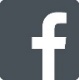 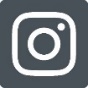 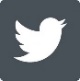 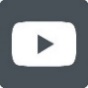 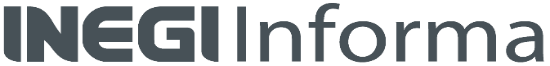 NOTA TÉCNICAINDICADORES DE PRODUCTIVIDAD LABORAL Y DEL COSTO UNITARIO DE LA MANO DE OBRACIFRAS DURANTE EL TERCER TRIMESTRE DE 2021(Cifras desestacionalizadas)Principales resultados:Los Índices de Productividad Laboral y del Costo Unitario de la Mano de Obra están constituidos por el índice global de productividad laboral de la economía y sus tres grandes grupos de actividad, así como por los índices de productividad laboral y del costo unitario de la mano de obra de cinco sectores de actividad económica: la construcción, las industrias manufactureras, el comercio al por mayor, el comercio al por menor y la agrupación de los servicios privados no financieros.Cifras desestacionalizadasÍndice Global de Productividad Laboral de la EconomíaEn el tercer trimestre de este año el Índice Global de Productividad Laboral de la Economía (IGPLE) por hora trabajada, que resulta de la relación entre el Producto Interno Bruto a precios constantes y el factor trabajo de todas las unidades productivas del país registró un nivel de 96.6 puntos (base 2013=100), en tanto que en el trimestre previo había sido de 98.6 puntos, lo que derivó en una caída de 2%, con cifras ajustadas por estacionalidad.De manera desagregada, las cifras del Índice Global de Productividad Laboral (IGPL) por grupos de actividad económica con base en las horas trabajadas fueron las siguientes: en las actividades primarias la productividad fue mayor en 1.5%, mientras que en las terciarias retrocedió 3.6% y en las actividades secundarias descendió 0.2%, con datos desestacionalizados.Cuadro 1Índice Global de Productividad Laboral de la Economía (IGPLE)
 y por Grupos de Actividad durante el tercer trimestre de 2021Cifras DesestacionalizadasFuente: INEGI.A continuación, se muestran las tendencias del IGPLE y de los grupos de actividades.Gráfica 1Índice Global de Productividad Laboral de la Economía (IGPLE)
y por Grupos de Actividad al tercer trimestre de 2021
Series de Tendencia-Ciclo
(Índice base 2013=100)Fuente: INEGI.Índices de Productividad Laboral por SectorEl Índice de Productividad Laboral (IPL) se define como el cociente entre el índice del valor de la producción a precios constantes en un periodo determinado, y el índice de horas trabajadas o el índice de personal ocupado total en el mismo periodo.El Índice de Productividad Laboral con base en horas trabajadas en las empresas de la construcción fue superior en 3%; por su parte, en los establecimientos de las industrias manufactureras se redujo en 1% en el trimestre julio-septiembre del año en curso respecto al trimestre que le precede, con cifras desestacionalizadas.Por su parte, el Índice de Productividad Laboral en las empresas comerciales y de servicios (definido como el índice de los ingresos reales entre el índice de personal ocupado) reportó el siguiente comportamiento: en las empresas de servicios privados no financieros creció 10.4% y en las de comercio al por mayor ascendió 1.8%, mientras que en las de comercio al por menor disminuyó 0.3% durante el tercer trimestre de 2021 frente al trimestre inmediato anterior, con datos ajustados por estacionalidad.Cuadro 2Índice de Productividad Laboral (IPL) por Sector 
durante el tercer trimestre de 2021Cifras Desestacionalizadas*/	Empresas de servicios privados no financieros.Fuente:	INEGI.Gráfica 2Índice de Productividad Laboral (IPL) por Sector 
al tercer trimestre de 2021
Series de Tendencia-Ciclo
(Índice base 2013=100)Fuente: INEGI.Costo Unitario de la Mano de Obra por SectorEl Índice del Costo Unitario de la Mano de Obra (ICUMO), es un indicador complementario al índice de productividad laboral, el cual resulta de relacionar el costo por unidad de insumo laboral (remuneraciones medias reales), con la medida de la productividad laboral. El Índice del Costo Unitario de la Mano de Obra en las empresas de servicios privados no financieros presentó una caída de 12.8%, en las de la construcción se redujo 6.4%, en las de comercio al mayoreo retrocedió 3.5%, en los establecimientos manufactureros disminuyó 0.7% y en las empresas de comercio al menudeo descendió 0.2% en el trimestre julio-septiembre de 2021 frente al trimestre inmediato anterior, con cifras desestacionalizadas.Cuadro 3Índice del Costo Unitario de la Mano de Obra (ICUMO) por Sector 
durante el tercer trimestre de 2021Cifras Desestacionalizadas*/	Empresas de servicios privados no financieros.Fuente:	INEGI.Gráfica 3Índice del Costo Unitario de la Mano de Obra (ICUMO) por Sector 
al tercer trimestre de 2021
Series de Tendencia-Ciclo
(Índice base 2013=100)Fuente: INEGI.Cifras originalesCuadro 4Índice Global de Productividad Laboral de la Economía (IGPLE)
 por Grupos de Actividad y sus índices componentes 
durante el tercer trimestre(Índice base 2013=100)p/	Cifras preliminares.Fuente:	INEGI.Cuadro 5Índice de Productividad Laboral (IPL) por Sector 
y sus índices componentes durante el tercer trimestre(Índice base 2013=100)p/	Cifras preliminares.Fuente:	INEGI.Cuadro 6Índice de Productividad Laboral por Entidad Federativa según Sector
durante el tercer trimestre de 2021p/(Variación porcentual anual respecto al mismo trimestre del año anterior)1/	Con base en horas trabajadas.2/	Con base en el personal ocupado total, dada la disponibilidad de información básica.p/	Cifras preliminares.Fuente:	INEGI.Cuadro 7Índice del Costo Unitario de la Mano de Obra (ICUMO) por Sector 
y sus índices componentes durante el tercer trimestre(Índice base 2013=100)1/	Con base en horas trabajadas.2/	Con base en el personal ocupado total, dada la disponibilidad de información básica.p/	Cifras preliminares.Fuente:	INEGI.Cuadro 8Índice del Costo Unitario de la Mano de Obra por Entidad Federativa según Sector
durante el tercer trimestre de 2021p/(Variación porcentual anual respecto al mismo trimestre del año anterior)1/	Con base en horas trabajadas.2/	Con base en el personal ocupado total, dada la disponibilidad de información básica.p/	Cifras preliminares.Fuente:	INEGI.Nota al usuarioLa Tasa de No Respuesta de las Encuestas Económicas Nacionales que se consideran para la integración de los Índices de Productividad Laboral y del Costo Unitario de la Mano de Obra, correspondiente al tercer trimestre de 2021, registró porcentajes apropiados conforme al diseño estadístico de las encuestas, lo que permitió la generación de estadísticas con niveles altos de cobertura y precisión estadística para su integración en los índices del periodo de referencia.Por otra parte, en apego con los Lineamientos de Cambios a la Información Divulgada en las Publicaciones Estadísticas y Geográficas del INEGI, los Índices de Productividad Laboral y del Costo Unitario de la Mano de Obra de comercio y servicios fueron revisados y actualizados del primer al cuarto trimestre de 2020 dada la revisión en la Encuesta Mensual sobre Empresas Comerciales (EMEC) y en la Encuesta Mensual de Servicios (EMS).Asimismo, se informa que las cifras desestacionalizadas y de tendencia-ciclo pueden estar sujetas a revisiones importantes debido al impacto derivado de la emergencia sanitaria del COVID-19. La estrategia seguida por el INEGI ha sido revisar de manera particular cada serie de tiempo y analizar la necesidad de incluir algún tratamiento especial (outliers) en los modelos de ajuste estacional para los meses de la contingencia. Lo anterior con el objetivo de que los grandes cambios en las cifras originales no influyan de manera desproporcionada en los factores estacionales utilizados.Nota metodológicaEn noviembre de 2009, en el marco de la Ley del Sistema Nacional de Información Estadística y Geográfica (LSNIEG, D.O.F. 16/IV/2008), se constituyó como parte del Subsistema Nacional de Información Demográfica y Social, el Comité Técnico Especializado de Estadísticas del Trabajo y Previsión Social (CTEETPS), cuyo objetivo es “coordinar y promover la ejecución de programas de desarrollo de estadísticas laborales, vigilar el cumplimiento de las normas y las metodologías establecidas para la captación, procesamiento, análisis y difusión de las mismas”.Actualmente, las instituciones participantes del Comité son: Secretaría del Trabajo y Previsión Social (STPS), Instituto Nacional de Estadística y Geografía (INEGI), Secretaría de Hacienda y Crédito Público (SHCP), Secretaría de Economía (SE), el Instituto Mexicano del Seguro Social (IMSS), el Instituto de Seguridad y Servicios Sociales de los Trabajadores del Estado (ISSSTE), el Banco de México (BANXICO) y la Comisión Nacional del Sistema de Ahorro para el Retiro (CONSAR).En cumplimiento de los Programas Anuales de Estadística y Geografía 2011 y 2012, el Comité elaboró una metodología para construir índices de productividad laboral para el conjunto de la economía nacional, así como de productividad laboral y costo unitario de la mano de obra para los sectores de la Construcción, las Industrias manufactureras, el Comercio al por mayor, el Comercio al por menor y los Servicios privados no financieros.La medición de la productividad laboral permite conocer y evaluar la eficiencia del aporte del factor trabajo al proceso productivo.Es importante destacar que la mayoría de las series económicas se ven afectadas por factores estacionales. Éstos son efectos periódicos que se repiten cada año y cuyas causas pueden considerarse ajenas a la naturaleza económica de las series, como son las festividades, el hecho de que algunos meses tienen más días que otros, los periodos de vacaciones escolares, el efecto del clima en las estaciones del año, y otras fluctuaciones estacionales, por ejemplo, la elevada producción de juguetes en los meses previos a la Navidad, provocada por la expectativa de mayores ventas en diciembre.En este sentido, la desestacionalización o ajuste estacional de series económicas consiste en remover estas influencias intra-anuales periódicas, debido a que su presencia dificulta diagnosticar o describir el comportamiento de una serie económica al no poder comparar, adecuadamente, un determinado trimestre con el inmediato anterior.  Analizar la serie desestacionalizada ayuda a realizar un mejor diagnóstico y pronóstico de su evolución, ya que permite identificar la posible dirección de los movimientos que pudiera tener la variable en cuestión, en el corto plazo.Las series originales se ajustan estacionalmente mediante el paquete estadístico X-13Arima-SEATS. Para conocer la metodología se sugiere consultar la siguiente liga:https://www.inegi.org.mx/app/biblioteca/ficha.html?upc=702825099060Asimismo, las especificaciones de los modelos utilizados para realizar el ajuste estacional están disponibles en el Banco de Información Económica, seleccionando el icono de información correspondiente a las “series desestacionalizadas y de tendencia-ciclo” de los Indicadores de Productividad.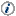 La información sobre productividad y costo de la mano de obra ofrece las siguientes ventajas:Los índices están construidos con base en una metodología que cuenta con el respaldo del Sistema Nacional de Información Estadística y Geográfica (SNIEG).Integra información que estaba diseminada en distintos espacios.Amplía la oferta actual de información sobre productividad laboral y costo de la mano de obra.Las distintas series de índices están referidas a un mismo año base, el cual es 2013, lo que facilita la comparación entre sectores.La información ofrece una visión integral de la productividad laboral y el costo unitario de la mano de obra de sectores económicos relevantes.Los índices son calculados con los datos existentes de producción, empleo, horas trabajadas, remuneraciones e ingresos de diversas fuentes estadísticas del INEGI: el Sistema de Cuentas Nacionales de México (SCNM); la Encuesta Nacional de Ocupación y Empleo (ENOE); Encuesta Nacional de Empresas Constructoras (ENEC); Encuesta Mensual de la Industria Manufacturera (EMIM); la Encuesta Mensual sobre Empresas Comerciales (EMEC), y la Encuesta Mensual de Servicios (EMS).Los índices son divulgados con una periodicidad trimestral, los cuales se enumeran a continuación:Índice Global de Productividad Laboral de la EconomíaEste índice se obtiene al relacionar dos variables agregadas de la economía del país, obtenidas de dos fuentes de información:El Sistema de Cuentas Nacionales de México (SCNM), que genera el Producto Interno Bruto (PIB) trimestral en términos reales, base 2013.La Encuesta Nacional de Ocupación y Empleo (ENOE), que capta información trimestral del número de ocupados en el país y del número de horas trabajadas.Como resultado de la relación entre ambas variables, se obtiene tanto el PIB por persona ocupada como el PIB por hora trabajada. Esta información se difundirá para la totalidad de la economía nacional y para los tres grupos tradicionales de actividades económicas: primarias, secundarias y terciarias. El periodo de la serie inicia en el primer trimestre de 2005.Índice de Productividad Laboral en Empresas ConstructorasLa información para calcular este índice proviene de la Encuesta Nacional de Empresas Constructoras (ENEC) base 2013, y resulta de relacionar el índice del valor de la producción a precios constantes con el índice de personal ocupado total o con el de las horas trabajadas, obteniéndose dos indicadores:Índice de productividad laboral, calculado con base en el personal ocupado total.Índice de productividad laboral, calculado con base en las horas trabajadas.Índice del Costo Unitario de la Mano de Obra en Empresas ConstructorasLa información también proviene de la ENEC base 2013 y resulta de relacionar el índice de las remuneraciones medias reales con el de la productividad laboral, calculado éste último ya sea con base en el personal ocupado o en las horas trabajadas.Tanto los dos índices de productividad laboral como el del costo unitario de la mano de obra base 2013 se calculan sólo para el conjunto de las empresas constructoras. De acuerdo con la disponibilidad de la información, las series calculadas con base en el personal ocupado inician en el primer trimestre de 2000 y las de horas trabajadas en el primer trimestre de 2006.Índice de Productividad Laboral en Establecimientos de las Industrias ManufacturerasLa fuente de información de este índice es la Encuesta Mensual de la Industria Manufacturera (EMIM) base 2013, y resulta de relacionar el índice de volumen físico de la producción con el índice de personal ocupado total o con el de las horas trabajadas, obteniéndose los siguientes indicadores:Índice de productividad laboral, calculado con base en el personal ocupado total. Índice de productividad laboral, calculado con base en las horas trabajadas.Índice del Costo Unitario de la Mano de Obra en Establecimientos de las Industrias ManufacturerasLa información también proviene de la EMIM base 2013, y resulta de relacionar el índice de las remuneraciones medias reales con el de la productividad laboral, calculado ya sea con base en el personal ocupado o en las horas trabajadas.Los dos índices de productividad laboral, así como el del costo unitario de la mano de obra de la industria manufacturera se calcularon para cada una de las 86 ramas, 21 subsectores y el total del sector. Cabe señalar que, en este sector también se disponen de los índices por entidad federativa del total sectorial. El periodo de las series comienza en el primer trimestre de 2005.Índice de Productividad Laboral en Empresas de Comercio al por MayorLa fuente de información es la Encuesta Mensual sobre Empresas Comerciales (EMEC) base 2013, y resulta de relacionar el índice de los ingresos reales por el suministro de bienes y servicios con el índice de personal ocupado total, obteniéndose el índice de productividad laboral.Índice del Costo Unitario de la Mano de Obra en Empresas de Comercio al por MayorLa información proviene de la EMEC base 2013, resulta de relacionar el índice de las remuneraciones medias reales con el índice de la productividad laboral.Los Índices de Productividad Laboral y del Costo Unitario de la Mano de Obra se calculan para 18 ramas, 7 subsectores y el total del sector de comercio al por mayor. El periodo de la serie inicia en el primer trimestre de 2003. Asimismo, se disponen de los índices por entidad federativa a nivel del sector, los cuales inician a partir de 2008.Índice de Productividad Laboral en Empresas de Comercio al por MenorLa fuente de información también es la EMEC base 2013, y resulta de relacionar el índice de los ingresos reales por el suministro de bienes y servicios con el índice de personal ocupado total, obteniéndose el índice de productividad laboral.Índice del Costo Unitario de la Mano de Obra en Empresas de Comercio al por MenorLa información proviene de la EMEC base 2013, resulta de relacionar el índice de las remuneraciones medias reales con el índice de la productividad laboral.Los Índices de Productividad Laboral y del Costo Unitario de la Mano de Obra se calculan para 22 ramas, 9 subsectores y el total del sector de comercio al por menor. El periodo de la serie inicia en el primer trimestre de 2003. Asimismo, se disponen de los índices por entidad federativa a nivel del sector, los cuales inician a partir de 2008.Índice de Productividad Laboral en Empresas de los Servicios Privados no FinancierosLa fuente de información es la Encuesta Mensual de Servicios (EMS) base 2013, y resulta de relacionar el índice de los ingresos reales por la prestación de servicios con el índice de personal ocupado total, obteniéndose el índice de productividad laboral.Índice del Costo Unitario de la Mano de Obra en Empresas de los Servicios Privados no FinancierosLa información proviene de la EMS base 2013, resulta de relacionar el índice de las remuneraciones medias reales con el índice de la productividad laboral.Los Índices de Productividad Laboral y del Costo Unitario de la Mano de Obra se calculan para nueve sectores y para el agregado de los servicios privados no financieros.  El periodo de la serie inicia en el primer trimestre de 2008.La metodología para el cálculo de los índices de productividad laboral y del costo unitario de la mano de obra se puede consultar en la siguiente dirección:https://www.inegi.org.mx/app/biblioteca/ficha.html?upc=702825188894Los datos trimestrales que se presentan en este documento amplían la información que actualmente difunde el INEGI, la cual continuará generándose como parte de los resultados mensuales de las encuestas en establecimientos, y se da a conocer en la fecha establecida en el Calendario de difusión de información estadística y geográfica y de Interés Nacional.Todos los resultados pueden ser consultados en la página de la STPS (https://www.stps.gob.mx) y en el sitio del INEGI en Internet en las siguientes secciones:Tema (Economía): https://www.inegi.org.mx/temas/productividadeco/Tema (Sectores): https://www.inegi.org.mx/temas/productividadsec/Programa: https://www.inegi.org.mx/programas/iplcumo/2013/Banco de Información Económica: https://www.inegi.org.mx/sistemas/bie/ÍndicesVariación porcentual respecto al: Variación porcentual respecto al: ÍndicesTrimestre previoMismo trimestre del año anteriorIGPLE con base en horas trabajadas	(-)	2.0	(-)	7.0IGPL en las Actividades Primarias1.5	(-)	7.4IGPL en las Actividades Secundarias	(-)	0.2	(-)	3.2IGPL en las Actividades Terciarias	(-)	3.6	(-)	9.2ÍndicesVariación porcentual respecto al: Variación porcentual respecto al: ÍndicesTrimestre previoMismo trimestre del año anteriorIPL en las Empresas Constructoras3.0	(-)	1.6IPL en las Industrias Manufactureras	(-)	1.0	(-)	0.4IPL en el Comercio al por Mayor1.811.9IPL en el Comercio al por Menor	(-)	0.36.5IPL en las Empresas de Servicios*/10.427.4ÍndicesVariación porcentual respecto al: Variación porcentual respecto al: ÍndicesTrimestre previoMismo trimestre del año anteriorICUMO en las Empresas Constructoras	(-)	6.4	(-)	5.6ICUMO en las Industrias Manufactureras	(-)	0.7	(-)	2.5ICUMO en el Comercio al por Mayor	(-)	3.5	(-)	8.3ICUMO en el Comercio al por Menor	(-)	0.2	(-)	3.5ICUMO en las Empresas de Servicios*/	(-)	12.8	(-)	21.3ÍndicesVariación porcentual respecto al: Variación porcentual respecto al: ÍndicesTrimestre previoMismo trimestre del año anteriorIGPLE con base en horas trabajadas	(-)	2.0	(-)	7.0IGPL en las Actividades Primarias1.5	(-)	7.4IGPL en las Actividades Secundarias	(-)	0.2	(-)	3.2IGPL en las Actividades Terciarias	(-)	3.6	(-)	9.2ÍndicesVariación porcentual respecto al: Variación porcentual respecto al: ÍndicesTrimestre previoMismo trimestre del año anteriorIPL en las Empresas Constructoras3.0	(-)	1.6IPL en las Industrias Manufactureras	(-)	1.0	(-)	0.4IPL en el Comercio al por Mayor1.811.9IPL en el Comercio al por Menor	(-)	0.36.5IPL en las Empresas de Servicios*/10.427.4ÍndicesVariación porcentual respecto al: Variación porcentual respecto al: ÍndicesTrimestre previoMismo trimestre del año anteriorICUMO en las Empresas Constructoras	(-)	6.4	(-)	5.6ICUMO en las Industrias Manufactureras	(-)	0.7	(-)	2.5ICUMO en el Comercio al por Mayor	(-)	3.5	(-)	8.3ICUMO en el Comercio al por Menor	(-)	0.2	(-)	3.5ICUMO en las Empresas de Servicios*/	(-)	12.8	(-)	21.3Índices3er. Trimestre p/3er. Trimestre p/Variación %
anualÍndices2020 2021Variación %
anualÍndice Global de Productividad Laboral de la Economía 102.395.1	(-)	7.1Índice del Producto Interno Bruto103.0107.44.3Índice de Horas Trabajadas100.6113.012.3IGPL de las Actividades Primarias103.196.2	(-)	6.7Índice del Producto Interno Bruto101.2101.80.6Índice de Horas Trabajadas98.1105.97.9IGPL de las Actividades Secundarias86.884.0	(-)	3.2Índice del Producto Interno Bruto94.399.05.0Índice de Horas Trabajadas108.7117.98.5IGPL de las Actividades Terciarias109.999.7	(-)	9.3Índice del Producto Interno Bruto107.5112.14.2Índice de Horas Trabajadas97.8112.414.9Índices3er. Trimestre 3er. Trimestre Variación %
anualÍndices20202021 p/Variación %
anualIPL en las Empresas Constructoras 94.092.8	(-)	1.3Índice del Valor de la Producción65.369.86.9Índice de Horas Trabajadas69.475.28.3IPL en las Industrias Manufactureras 92.291.8	(-)	0.4Índice de Volumen Físico de la Producción102.1107.25.0Índice de Horas Trabajadas110.7116.85.5IPL en el Comercio al por Mayor 85.195.111.8Índice de Ingresos Reales por Suministro de Bienes y Servicios97.5111.614.5Índice de Personal Ocupado Total114.6117.32.4IPL en el Comercio al por Menor 104.5111.26.4Índice de Ingresos Reales por Suministro de Bienes y Servicios102.9110.87.7Índice de Personal Ocupado Total98.499.61.2IPL en las Empresas de Servicios 98.1124.226.5Índice de Ingresos Reales por Suministro de Servicios89.8100.011.4Índice de Personal Ocupado Total91.580.6	(-)	12.0Entidad FederativaIndustrias1/ ManufacturerasEmpresas Comerciales2/Empresas Comerciales2/Entidad FederativaIndustrias1/ ManufacturerasEmpresas Comerciales2/Empresas Comerciales2/Entidad FederativaIndustrias1/ ManufacturerasAl por MayorAl por MenorEntidad FederativaIndustrias1/ ManufacturerasAl por MayorAl por MenorAguascalientes	(-)	16.7	(-)	2.45.5Morelos	(-)	9.03.91.8Baja California	(-)	4.212.07.1Nayarit8.91.78.8Baja California Sur3.225.714.0Nuevo León2.416.04.7Campeche3.719.110.5Oaxaca27.32.41.9Coahuila de Zaragoza	(-)	10.314.86.4Puebla	(-)	18.35.28.8Colima	(-)	10.911.710.3Querétaro	(-)	1.62.02.9Chiapas5.22.77.6Quintana Roo15.538.225.1Chihuahua2.713.83.0San Luis Potosí	(-)	10.014.24.5Ciudad de México8.915.63.7Sinaloa4.35.02.6Durango14.210.85.1Sonora16.79.44.5Guanajuato	(-)	7.212.36.4Tabasco	(-)	23.814.96.2Guerrero0.8	(-)	0.7	(-)	3.4Tamaulipas2.213.16.9Hidalgo32.4	(-)	8.03.0Tlaxcala	(-)	0.133.80.9Jalisco6.716.72.6Veracruz de Ignacio de la Llave17.310.48.4México4.211.42.2Yucatán	(-)	7.127.714.2Michoacán de Ocampo40.32.23.4Zacatecas13.7	(-)	1.97.9Índices3er. Trimestre3er. TrimestreVariación %
anualÍndices20202021 p/Variación %
anualCosto Unitario de la Mano de Obra en las Empresas Constructoras 125.9118.0	(-)	6.3Índice de Remuneraciones Medias Reales118.4109.5	(-)	7.5Índice de Productividad Laboral1/94.092.8	(-)	1.3Costo Unitario de la Mano de Obra en las Industrias Manufactureras 116.8113.8	(-)	2.6Índice de Remuneraciones Medias Reales107.7104.5	(-)	3.0Índice de Productividad Laboral1/92.291.8	(-)	0.4Costo Unitario de la Mano de Obra en el Comercio al por Mayor 116.8107.1	(-)	8.3Índice de Remuneraciones Medias Reales99.4101.92.5Índice de Productividad Laboral2/85.195.111.8Costo Unitario de la Mano de Obra en el Comercio al por Menor 105.1101.6	(-)	3.3Índice de Remuneraciones Medias Reales109.9112.92.7Índice de Productividad Laboral2/104.5111.26.4Costo Unitario de la Mano de Obra en las Empresas de Servicios 100.278.8	(-)	21.4Índice de Remuneraciones Medias Reales98.397.8	(-)	0.6Índice de Productividad Laboral2/98.1124.226.5Entidad FederativaIndustrias1/ ManufacturerasEmpresas Comerciales2/Empresas Comerciales2/Entidad FederativaIndustrias1/ ManufacturerasEmpresas Comerciales2/Empresas Comerciales2/Entidad FederativaIndustrias1/ ManufacturerasAl por MayorAl por MenorEntidad FederativaIndustrias1/ ManufacturerasAl por MayorAl por MenorAguascalientes19.614.0	(-)	3.0Morelos5.5	(-)	4.4	(-)	3.0Baja California3.2	(-)	6.5	(-)	6.3Nayarit	(-)	12.78.6	(-)	7.5Baja California Sur	(-)	7.5	(-)	16.9	(-)	12.2Nuevo León	(-)	8.7	(-)	9.9	(-)	2.0Campeche	(-)	5.3	(-)	7.0	(-)	8.5Oaxaca	(-)	27.4	(-)	2.8	(-)	1.8Coahuila de Zaragoza6.2	(-)	7.7	(-)	0.4Puebla13.9	(-)	7.4	(-)	7.7Colima3.8	(-)	9.50.9Querétaro	(-)	1.31.70.8Chiapas	(-)	8.33.5	(-)	7.3Quintana Roo3.6	(-)	25.0	(-)	17.3Chihuahua0.8	(-)	6.9	(-)	3.3San Luis Potosí11.3	(-)	19.72.6Ciudad de México	(-)	10.7	(-)	12.41.1Sinaloa	(-)	5.30.5	(-)	7.3Durango	(-)	12.0	(-)	7.9	(-)	7.8Sonora	(-)	16.2	(-)	2.6	(-)	0.9Guanajuato1.9	(-)	11.8	(-)	7.6Tabasco28.20.4	(-)	7.7Guerrero	(-)	1.8	(-)	3.74.3Tamaulipas	(-)	6.2	(-)	4.60.2Hidalgo	(-)	31.11.3	(-)	1.1Tlaxcala	(-)	5.3	(-)	18.4	(-)	3.8Jalisco	(-)	5.2	(-)	11.8	(-)	4.4Veracruz de Ignacio de la Llave	(-)	15.1	(-)	3.4	(-)	1.8México	(-)	9.9	(-)	9.3	(-)	2.6Yucatán2.7	(-)	15.9	(-)	12.1Michoacán de Ocampo	(-)	21.7	(-)	0.1	(-)	0.7Zacatecas	(-)	4.4	(-)	3.5	(-)	5.6